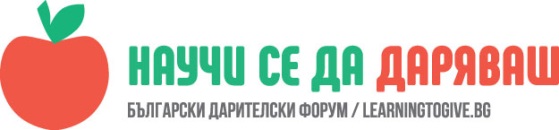 УРОК: Как се грижим за животните, които се грижат за нас
 Стефка Пенева, учител в СУЕЕ „Св. Константин-Кирил Философ”, гр. РусеЧасът е са  проведен в III„A“ клас на 29.03.2018 г„Къща без живот не е дом“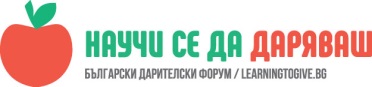 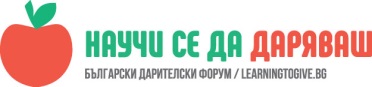 Формиране на природозащитни знания и умения сред учениците за загриженост и начините, по които хората я демонстрират;	Учениците да възприемат себе си като част от природата и като неин приятел;Третокласниците да обогатят представите си за грижа за  животните ;Формиране на знания за връзката между животни и човек и установяване влиянието, което тези животни имат върху хората (помощник на човека); МатериалиОписаниеУрокът проведох като изнесено занятие на 29.03. в парка, край Вазата по повод организиран в града „Фести Бау“ . За втора поредна година СНЦ Германо-българска помощ за животните, Общинският приют за бездомни животни и ученици от клуба за гражданско образование на Английската гимназия организираха събитието, за да представят на русенци животни, които си търсят стопани. С тази  инициатива организаторите искаха  да покажат колко прекрасни и дружелюбни кучета има в приюта, които заслужават да имат свой дом. В момента животните се нуждаят от противопаразитни препарати, каишки, ваксини, необходими са и средства за специфични операции, когато намерят на улицата пострадало четириного.Третокласниците имаха възможност да се срещнат с четирикраките приятели, които да погалят, гушнат и разходят. Децата силно се впечатлиха, виждайки пострадали кучета, с певързани крачета и със специална количка. Пожелаха да се включат да помогнат и  да купят  пакетирана храна и да нахранят пострадалото приятелче. Имаше благотворителен щанд, на който се продаваха сладкиши и предмети, а приходите бяха за животните.Учениците приеха идеята да помогнат и си купиха сладкиши, лакомства и предмети за благотворителност. Добрата  новина е, че „Инициативата набра средства за качествено предпазване от външни паразити в продължение на три месеца на общо петдесет кучета“- съобщиха организаторите.Връщайки се от парка с учениците коментирахме видяното. Насочих вниманието на учениците към това, че трябва да ни е грижа  за животните и природата. Продължихме да работим по темата като коментирах, че много животни помагат на хора с увреждания. Попитах децата дали са чували за такива кучета - водачи, кучета спасители, полицейски кучета.Третокласниците бяха развълнувани и силно впечатлени от видяното и чутото и споделиха за подобни кучета спасители, безценни помощници в беда.  Учениците достигнаха сами до извода, че грижейки се такива животни, се грижим те да помагат на хората.„Къща без живот не е дом“„Трябва да обичаме и да се грижим за животните“„Инициативата набра средства за качествено предпазване от външни паразити в продължение на три месеца на общо петдесет кучета“- съобщиха организаторите.„Грижейки се за  животните, се грижим те да помагат на хората“